Interpelare la adresa Ministrului Sănătății,Domnului conf.dr. Florian BodogObiectul interpelării: situația financiară dezastruoasă a Institutului Clinic de Urologie și Transplant RenalTitlu: Uniți Salvăm Institutul Clinic de Urologie și Transplant Renal din Cluj-Napoca Stimate Domnule Ministru, prin prezenta interpelare, în calitate de deputat în Parlamentul României și Vicepreședinte în Comisia de Sănătate și Familie din Camera Deputaților vreau să  vă semnalez în regim de urgență situația dezastruoasă în care se află o unitate medicală de prestigiu din Cluj-Napoca, Institutul Clinic de Urologie și Transplant Renal Cluj Napoca.Domnule ministru, din păcate, această unitate medicală se află în colaps financiar cu sentințe judecătorești de executare silită din cauza faptului că a acumulat în ultimii 4 ani datorii de aproape o jumătate de milion de euro.Fosta echipă managerială din care a făcut parte și profesorul Mihai Lucan în calitate de șef de secție și membru în Consiliul de Administrație al spitalului, sunt direct responsabili de această situație dezastruoasă.Din punct de vedere al atribuțiunilor de serviciu, reprezentanții acestei instituții ar fi trebuit să raporteze periodic situația financiară către Casa de Asigurări și Ministerul Sănătății. Vă rog frumos să îmi comunicați dacă Ministerul Sănătății a primit raportări din partea conducerii Institului Clinic de Urologie și Transplant Renal(ICUTR) cu privire la faptul că acest spital este în pragul falimentului și la această oră nu are director medical, șef secție de transplant și managerul spitalului se află în perioadă de interimat neputându-se sprijini pe un Consiliu de Administrație funcțional.Domnule Ministru, vă atrag atenția că este de notorietate în Cluj-Napoca faptul că domnul profesor Lucan, patronează în acest oraș, prin intermediul familiei sale, o prosperă clinică privată,( http://www.stiridecluj.ro/social/lucan-plateste-pentru-terenul-de-pe-republicii-unde-are-clinica-privata-cat-e-chiria-unei-garsoniere-ce-profit-face-exclusiv) extrem de profitabilă, în timp ce, Institutul Clinic de Urologie și Transplant Renal s-a cufundat in datorii și este la un pas de faliment.Domnule ministru, din informațiile pe care le dețin din plângerile a sute de pacienți, în ultimii 7 ani a existat o practică la nivelul Institutului Clinic de Urologie și Transplant Renal prin care pacienții cu diferite afecțiuni urologice care se adresau cu bilet de trimitere către această instituție de stat au fost direcționați de către angajați ai spitalul către Clinica Lukmed deținută de familia profesorului Lucan.Foarte multe voci din interiorul Institului reclamă faptul că Departamentul ESWL din cadrul spitalului a fost desființat intenționat pentru ca pacienții asigurați care caută vindecare în această instituție să poată fi trimiși pentru tratament la clinica privată a profesorului Lucan de unde, în aceeași zi, după efectuarea plății, erau transferați înapoi în ICUTR pentru a primi îngrijiri medicale.Vă rog domnule ministru să trimiteți Corpul de Control al Ministerului Sănătății pentru a verifica relațiile contractuale dintre Institutul Clinic de Urologie și Transplant Renal și Clinica Lukmed cu scopul de a vedea dacă unitatatea medicală de stat nu a fost ”căpușată” de clinica privată administrată de fiul profesorului Lucan care este și angajat al ICUTR Cluj-Napoca.  Vă rog să faceți publice rezultatul acestui control. De asemenea, domnule ministru vă atrag atenția asupra unui alt aspect, extrem de important, din informațiile pe care le dețin, vechea conducere a Institului Clinic de Urologie și Transplant Renal din care au făcut parte managerul Dan Sânpetrean și profesorul Mihai Lucan în calitate de șef de secție Transplant Renal(până la data de 30.12.2016) se face responsabilă de cheltuirea unor sume importante din programul de transplant renal pentru îngrijirea unor pacienți cu alte afecțiuni urologice care au fost internați în ICUTR Cluj-Napoca prin grava încălcare a legii.Domnule ministru, nu în ultimul rând, vă atrag atenția cu privire la faptul că Institutul Clinic de Urologie și Transplant Renal are nevoie urgentă de alt spațiu pentru buna funcționare, anul trecut din cauza nerespectării circuitelor de îngrijire pentru pacienții transplantați, imunodepresați, doi oameni au murit din cauza unui focar de gripă porcină, eveniment ascuns opiniei publice  de Direcția de Sănătate Publică Cluj. (http://www.mediafax.ro/social/rudele-unor-pacienti-decedati-institutul-de-transplant-renal-cluj-a-ascuns-un-focar-de-gripa-porcina-15276885)In prezent institutul are o nouă echipă managerială condusă de medicul Silviu Moga care pare să aibă dorința sinceră de a redresa situația acestei unități medicale.Din păcate însă, din informațiile pe care le dețin de la angajați din Institultul Clinic de Urologie și Transplant Renal,profesorul Mihai Lucan șicanează permanent activitatea managerului spitalului punând presiune asupra acestuia să semneze documente care să acopere ilegalități comise de vechea conducere a institului. Am putut constata după vizita la acest insitut de acum câteva zile la invitația echipei „În Premieră” de la Antena 3 faptul că, fostul șef de secție, Mihai Lucan continuă să ocupe abuziv un birou în această instituție purtându-se nefiresc ca un șef al acestei instituții.Domnule ministru, sunt mii de pacienți cu diferite patologii care se adresează acestei instituții medicale și sunt foarte  mulți medici tineri angajați ai acestei instituții medicale capabili să ducă mai departe activitatea de transplant și de urologie.Să-i ajutăm!Oprirea activității spitalului ar avea un impact foarte grav asupra stării de sănătate a populației.Institutul deservește populația unei arii geografice mari.Mii de pacienți ar putea fi condamnați pe nedrept.Peste o sută angajați și- ar putea pierde locurile de muncă.Chiar dacă actuala conducere are intenții bune,fară sprijin din afara spitalului nu va putea redresa financiar instituția.Domnule Ministru, din punctul meu de vedere Institutul Clinic de Urologie și Transplant Renal este un  obiectiv de interes național.Voi cere organelor de control:Curtea de conturi,Direcția de Finanțe Publice să verifice cum au fost cheltuiți banii publici.Fac un apel instituțiilor tutelare să sprijine institutul.Aștept răspunsul dumneavoastră și vă asigur de sprijinul meu necondiționat pentru politicile de sănătate care sprijină oamenii aflați în suferință.Emanuel Ungureanu, deputat USR Vicepreședinte Comisia de Sănătate și Familie din Camera Deputaților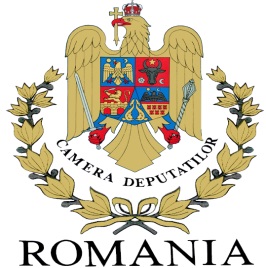 Parlamentul   RomânieiCamera   DeputaţilorGrup parlamentar Uniunii Salvaţi RomâniaTel: 021.414.1058Catre: 	 	Domnului Ministru Florian Bodog 		Ministerul SănătățiiDe la: 		Deputat Ungureanu Emanuel DumitruDeputat USR în Circumscripția electorală nr 13 Cluj